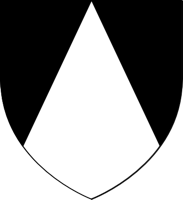 The Litany of Saints and Blesseds
of the Order of PreachersLord, have mercy on us.				Lord, have mercy on us. Christ, have mercy on us.	 	 	 	Christ, have mercy on us.Christ, hear us.						Christ, we beseech Thee, hear us. 	 	 God, Heavenly Father, 	 	 		God, Heavenly Father,  	 Have mercy on us 					Have mercy on us God, the Son, Redeemer of the World,		God, the Son, Redeemer of the World,Have mercy on us 					Have mercy on us God, the Holy Spirit, 	 	 	 		God, the Holy Spirit,  Have mercy on us 					Have mercy on us Holy Trinity, One God,				Holy Trinity, One God,Have mercy on us 					Have mercy on us Holy Mary,						Pray for usHoly Mother of God,   	 	 Saint Michael,Saint Gabriel,Saint Raphael,Saint Joseph,Saint John the Baptist,Sancte Michael, Sancte Gabriel, Sancte Raphael, Sancte Ioseph, St. John the Baptist,All Saints, Angels, and Archangels,All Holy Patriarchs and Prophets,All Apostles and Evangelists,Saint Mary Magdalene,				 Saint Catherine of Alexandria,Saint Augustine,Holy Father Francis,Blessed Jane, Mother of Saint Dominic,Blessed Reginald,Holy Father Dominic,					Pray for usHoly Father Dominic,Blessed Bertrand,Blessed Mannes,Blessed Diana,Blessed Jordan of Saxony,Blessed John of Salerno,Blessed William Arnaud and companions,Blessed Ceslaus of Poland,Blessed Isnard,Blessed Gula of Bergamo,			Blessed Peter of Telme,Saint Zdislava,					Saint Peter of Verona,Blessed Nicholas Paglia,Saint Hyacinth,Blessed Gundisalvus of AmaranteBlessed Sadoc and companions,Blessed Giles of Vouzela,Saint Margaret of HungaryBlessed Bartholomew of Vicentia,Saint Thomas Aquinas,Saint Raymond of Peñafort,Blessed Innocent Quintus,Saint Albert the GreatBlessed John of Vercelli,Blessed Ambrose Sansedoni,Blessed Cecilia,Blessed Jacob of Varagine,Blessed Benedict XI,Blessed Jordan of Pisa,Blessed Emilia Bicchieri,Blessed John Solomon,				Saint Agnes of Montepulciano,Saint Margaret of Castello,Blessed Augustine Kazotic,Blessed Jacob Benfatti,Blessed Dalmatia Moner,Blessed Margaret Ebner,Blessed Villana of Florence,Blessed Vilana Delle Botti,Blessed Peter of Ruffia,Blessed Henry Suso,Blessed Anthony Pavoni,Saint Catherine of Siena,				Pray for usBlessed Marcellinus,Blessed Raymond of Capua,Blessed Andrea Franchi,Saint Vincent Ferrer,Blessed Clare Gambacorta,Blessed John Dominic,Blessed Alvare of Zamora,Blessed Andrew Abellon,Blessed Stephen Bandelli,Blessed Peter Geremia,Blessed Angela,Blessed Anthony of the Church,Saint Anthony of Florence,Blessed Anthony Neyrot,Blessed Margaret of Sabaudia,Blessed Bartholomew Cerveri,Blessed Matthew Carreri,Blessed Constantius of Fabriano,Blessed Christopher of Milan,Blessed Damian of Finario,Blessed Bernard Scammacca,Blessed John of Portugal,				Blessed Jacob of Ulma,Blessed Augustine of Bugella,Blessed Aimone Taparelli,Blessed Sebastian Maggi,				Blessed Mark of Mutina,Blessed Columba of Rieti,Blessed Magdalane of Tridino,Blessed Osanna of Mantua,Blessed Giovanni Liccio,Blessed Dominic Spadafora,Blessed Adrian Fortescue,Blessed Lucy of Narnia,Blessed Catherine of Racconigi,Blessed Osanna of Cattaro,Saint Pius V,Saint John of Cologne,Saint Louis Bertrand,Saint Catherine de Ricci,Blessed Robert Nutter,Blessed Alphonsus Navarette and companions,Saint Rose of Lima,Saint Dominic Ibañez and companions,		Pray for usBlessed Agnes of Jesus,Saint Lawrence of Ruiz and companions,Saint Martin de Porres,Blessed Peter Higgins,Saint Francis de Capillas and companions,Saint Juan Macias,Blessed Terrence O’Brien,Blessed Anna of the of Monteagudo,Blessed Francis de Posadas,Saint Matthew Alonso,Blessed Peter Sans and companions,Saint Vincent Liem,Saint Hyacinth Castañeda,Blessed Marie Poussepin,Blessed Catherine Jarrige,Saint Ignatius Delgado and companions,Saint Dominic An-Kham,Saint Valentine Berrio-Ochoa and companions,Blessed Jean-Joseph Lataste,Saint Francis Coll,						Blessed Hyacinth Cormier,Blessed Pier Giorgio Frassati,Blessed Bartolo Longo,Saint Marie-Alphonsine Danil Ghattas,Blessed Buenventura Garcia Paredes and companions,Blessed Celestine Joseph Alonso Villar and companions,Blessed Henrico Izquierdo Palacios and companions,Blessed Mary Ascension of the Heart of Jesus,Blessed Michael Czartorsky,Blessed Julia Rodzinska,Saint Alessandro LongoAll the Saints of the Order,Lamb of God, you take away the sins of the world,	Spare us, O Lord Lamb of God, you take away the sins of the world, 	We beseech thee, hear us, O Lord Lamb of God, you take away the sins of the world, 	Have mercy on us. O God, the Fountain of all holiness, who have enriched your church with the many gifts of the Saints of the Order of Preachers. Let us come to the eternal joy of accompanying them in the kingdom of our Lord Jesus Christ, your Son, who lives and reigns with you in the unity of the Holy Spirit, God for ever and ever.